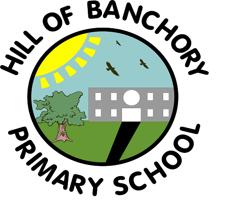 Early Level Activities Suggested Learning Activities for Adverse Weather/School Closure DaysHere are some suggested activities to do whilst you are at home during any snow days/closure days this session. You do not have to complete all of the activities. Can you think of any extra activities?  If it’s snowing, make the most of it and have some snow adventures too!Reviewed March 2018LiteracyPractise your phonics and tricky words. Learn a new rhyme - can you teach everyone it when you are back in school?Ask an adult to help you read some stories with you. Choose your favourite book and bring it to school to share with the class. Do a black pen drawing and ask an adult to help you write about the picture. Practise writing your letters. Practise writing sounds that you know. Think of words which begin with these sounds and draw a picture for each word. E.g. s – snowman, h – hat Look at some e-books on https://www.oxfordowl.co.uk/for-home (free - just sign up)Numeracy/Maths Build a snowman with 8 buttons on his body, a nose, 2 eyes, 10 pebbles for a mouth and give him a hat and scarf. Use your own ideas to make a smaller friend for your snowman. Count and record how many items you used. Play board games and card games eg Snakes and LaddersRevise number stories to 10 eg. 4+6, 3+7, 7+3, 9+1 Practise writing your numbers 0 – 10. Go on a number hunt. You can do it in your house or outside. Draw or take pictures of the numbers you find. Get an adult to time you – how many snowballs can you make in one minute? Make a paper snowflakeShape Hunt – look around your home for items that are different 2D or 3D shapes. Exploring money – handling and recognising different coins and using 1p, 2p or 5p coins to make different amounts.Other activitiesCreate a “snowy day” picture using a variety of materials. Bring to school to share with the class. Build a snow sculpture. Draw a picture or take a photograph of what you have created. Draw a picture of your favourite toy. Try to put in lots of detail. Draw a picture of yourself in warm clothes. Make some soup or bake with an adult. Help to weigh out the ingredients. Use food colouring to make designs and write words in the snow. Take a photograph of your work. Bring it to school to share with your friends. Design a new pair of wellingtons. Make a model using recycling materials. Take a photograph or draw a picture of it to take in to school. Go sledging with family or friends. Who can go furthest and fastest?  Discuss why.If the weather gets really cold go outside and blow some bubbles as high up as you can, watch what happens to them.Useful Linkshttps://www.sumdog.com/Engaging maths gameshttp://www.ictgames.com/Literacy and Numeracy gameshttp://snowflakes.barkleyus.commake your own snowflakewww.starfall.comhttp://www.naturedetectives.org.uk/download/winter/Lots of different activities to do outdoors across the curriculum.http://www.topmarks.co.uk/ Selection of number games and activities.http://creativestarlearning.co.uk/wp-content/uploads/2013/06/Creative-STAR-Winter-Wonderland-Pack.pdfA range of great ideas for outdoor learning from an Aberdeenshire based company.www.activityvillage.co.uk/snowman-craftsA variety of snowman art and craft activities.www.kidactivities.net/category/Seasonal-Winter-Outside-Fun.aspxAn American site with lots of interesting winter activities.